INSTITUTO SUPERIOR PORTEÑO 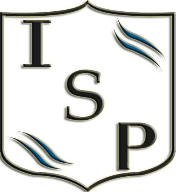 METODOLOGÍA (INGLÉS) 3º año – 2018Prof. Marrelli Sofia UNIDAD I: Técnica de subrayado.Búsqueda de información general y específica (skimming and scanning).La definición y el ejemplo. UNIDAD II:Cuadros comparativos.Material digital vs en papel.Texto narrativoReconocer diferentes tipos de palabras (sustantivos, adjetivos, verbos, etc.) y transformarlas. UNIDAD III: El informe de lectura.La toma de notasLa interpretación de imágenes y texto.Completar textos según el contexto dado.BIBLIOGRAPHYArtículos y textos de diversas fuentes.